EMPA GmbH im Auftrag von Bitte senden Sie Ihre Antwort an:1) Allgemeine Daten1) Allgemeine Daten1) Allgemeine Daten1) Allgemeine Daten1) Allgemeine Daten1) Allgemeine Daten1) Allgemeine Daten1) Allgemeine Daten1) Allgemeine Daten1) Allgemeine DatenAntragsteller / LieferadresseAntragsteller / LieferadresseAntragsteller / LieferadresseRechnungskontakt (falls abweichend)Rechnungskontakt (falls abweichend)Rechnungskontakt (falls abweichend)Rechnungskontakt (falls abweichend)Rechnungskontakt (falls abweichend)FirmaFirmaFirmaFirmaVornameVornameVornameVornameNameNameNameNameUSt. (VAT)USt. (VAT)USt. (VAT)USt. (VAT)AnschriftAnschriftAnschriftAnschriftAnschriftAnschriftAnschriftAnschriftStraße, Nr.Straße, Nr.Straße, Nr.Straße, Nr.PLZPLZPLZPLZStadtStadtStadtStadtLandLandLandLandEmailEmailEmailEmailTelefonTelefonTelefonTelefon2) Drehlizenz2) Drehlizenz2) Drehlizenz2) Drehlizenz2) Drehlizenz2) Drehlizenz2) Drehlizenz2) Drehlizenz2) Drehlizenz2) DrehlizenzAntrag auf Drehlizenz für die folgende(n) Veranstaltung(en)Antrag auf Drehlizenz für die folgende(n) Veranstaltung(en)Antrag auf Drehlizenz für die folgende(n) Veranstaltung(en)Antrag auf Drehlizenz für die folgende(n) Veranstaltung(en)Antrag auf Drehlizenz für die folgende(n) Veranstaltung(en)Antrag auf Drehlizenz für die folgende(n) Veranstaltung(en)Antrag auf Drehlizenz für die folgende(n) Veranstaltung(en)Antrag auf Drehlizenz für die folgende(n) Veranstaltung(en)Antrag auf Drehlizenz für die folgende(n) Veranstaltung(en)Antrag auf Drehlizenz für die folgende(n) Veranstaltung(en)Zum Auswählen bitte in die graue Schaltfläche klicken.Zum Auswählen bitte in die graue Schaltfläche klicken.Zum Auswählen bitte in die graue Schaltfläche klicken.Zum Auswählen bitte in die graue Schaltfläche klicken.Zum Auswählen bitte in die graue Schaltfläche klicken.Zum Auswählen bitte in die graue Schaltfläche klicken.Zum Auswählen bitte in die graue Schaltfläche klicken.Zum Auswählen bitte in die graue Schaltfläche klicken.Zum Auswählen bitte in die graue Schaltfläche klicken.Zum Auswählen bitte in die graue Schaltfläche klicken.1) 24h-Rennen1) 24h-Rennen2) 24h Classics2) 24h Classics3) Tourenwagen Legenden3) Tourenwagen Legenden4) Cup und Tourenwagen Trophy4) Cup und Tourenwagen TrophyAntrag auf Drehlizenz für die folgenden MedienAntrag auf Drehlizenz für die folgenden MedienAntrag auf Drehlizenz für die folgenden MedienAntrag auf Drehlizenz für die folgenden MedienAntrag auf Drehlizenz für die folgenden MedienAntrag auf Drehlizenz für die folgenden MedienAntrag auf Drehlizenz für die folgenden MedienAntrag auf Drehlizenz für die folgenden MedienAntrag auf Drehlizenz für die folgenden MedienAntrag auf Drehlizenz für die folgenden MedienZum Auswählen bitte in die graue Schaltfläche klicken.Zum Auswählen bitte in die graue Schaltfläche klicken.Zum Auswählen bitte in die graue Schaltfläche klicken.Zum Auswählen bitte in die graue Schaltfläche klicken.Zum Auswählen bitte in die graue Schaltfläche klicken.Zum Auswählen bitte in die graue Schaltfläche klicken.Zum Auswählen bitte in die graue Schaltfläche klicken.Zum Auswählen bitte in die graue Schaltfläche klicken.Zum Auswählen bitte in die graue Schaltfläche klicken.Zum Auswählen bitte in die graue Schaltfläche klicken.1) TV1) TV2) Online2) Online  (wenn ja, dann bitte unbedingt URLs eintragen)  (wenn ja, dann bitte unbedingt URLs eintragen)  (wenn ja, dann bitte unbedingt URLs eintragen)  (wenn ja, dann bitte unbedingt URLs eintragen)  (wenn ja, dann bitte unbedingt URLs eintragen)  (wenn ja, dann bitte unbedingt URLs eintragen)  (wenn ja, dann bitte unbedingt URLs eintragen)  (wenn ja, dann bitte unbedingt URLs eintragen)3) Social Media3) Social Media  (wenn ja, dann bitte unbedingt URLs eintragen)  (wenn ja, dann bitte unbedingt URLs eintragen)  (wenn ja, dann bitte unbedingt URLs eintragen)  (wenn ja, dann bitte unbedingt URLs eintragen)  (wenn ja, dann bitte unbedingt URLs eintragen)  (wenn ja, dann bitte unbedingt URLs eintragen)  (wenn ja, dann bitte unbedingt URLs eintragen)  (wenn ja, dann bitte unbedingt URLs eintragen)4) Unternehmenskommunikation4) Unternehmenskommunikation5) Interne Nutzung5) Interne Nutzung6) Online Live Funktion6) Online Live Funktion  (wenn ja, dann bitte unbedingt URLs eintragen)  (wenn ja, dann bitte unbedingt URLs eintragen)  (wenn ja, dann bitte unbedingt URLs eintragen)  (wenn ja, dann bitte unbedingt URLs eintragen)  (wenn ja, dann bitte unbedingt URLs eintragen)  (wenn ja, dann bitte unbedingt URLs eintragen)  (wenn ja, dann bitte unbedingt URLs eintragen)  (wenn ja, dann bitte unbedingt URLs eintragen)URLs:Bitte eintragen, wenn Online und / oder Social Media und / oder Online Live Funktion ausgewählt(Bsp.: www.facebook.com/ profil…..; www.youtube.com/channel….)URLs:Bitte eintragen, wenn Online und / oder Social Media und / oder Online Live Funktion ausgewählt(Bsp.: www.facebook.com/ profil…..; www.youtube.com/channel….)URLs:Bitte eintragen, wenn Online und / oder Social Media und / oder Online Live Funktion ausgewählt(Bsp.: www.facebook.com/ profil…..; www.youtube.com/channel….)URLs:Bitte eintragen, wenn Online und / oder Social Media und / oder Online Live Funktion ausgewählt(Bsp.: www.facebook.com/ profil…..; www.youtube.com/channel….)URLs:Bitte eintragen, wenn Online und / oder Social Media und / oder Online Live Funktion ausgewählt(Bsp.: www.facebook.com/ profil…..; www.youtube.com/channel….)URLs:Bitte eintragen, wenn Online und / oder Social Media und / oder Online Live Funktion ausgewählt(Bsp.: www.facebook.com/ profil…..; www.youtube.com/channel….)URLs:Bitte eintragen, wenn Online und / oder Social Media und / oder Online Live Funktion ausgewählt(Bsp.: www.facebook.com/ profil…..; www.youtube.com/channel….)URLs:Bitte eintragen, wenn Online und / oder Social Media und / oder Online Live Funktion ausgewählt(Bsp.: www.facebook.com/ profil…..; www.youtube.com/channel….)URLs:Bitte eintragen, wenn Online und / oder Social Media und / oder Online Live Funktion ausgewählt(Bsp.: www.facebook.com/ profil…..; www.youtube.com/channel….)URLs:Bitte eintragen, wenn Online und / oder Social Media und / oder Online Live Funktion ausgewählt(Bsp.: www.facebook.com/ profil…..; www.youtube.com/channel….)Senderinformationen:Bitte Sender, Ausstrahlungsdatum und Sendungsname eintragen, wenn TV ausgewähltSenderinformationen:Bitte Sender, Ausstrahlungsdatum und Sendungsname eintragen, wenn TV ausgewähltSenderinformationen:Bitte Sender, Ausstrahlungsdatum und Sendungsname eintragen, wenn TV ausgewähltSenderinformationen:Bitte Sender, Ausstrahlungsdatum und Sendungsname eintragen, wenn TV ausgewähltSenderinformationen:Bitte Sender, Ausstrahlungsdatum und Sendungsname eintragen, wenn TV ausgewähltSenderinformationen:Bitte Sender, Ausstrahlungsdatum und Sendungsname eintragen, wenn TV ausgewähltSenderinformationen:Bitte Sender, Ausstrahlungsdatum und Sendungsname eintragen, wenn TV ausgewähltSenderinformationen:Bitte Sender, Ausstrahlungsdatum und Sendungsname eintragen, wenn TV ausgewähltSenderinformationen:Bitte Sender, Ausstrahlungsdatum und Sendungsname eintragen, wenn TV ausgewähltSenderinformationen:Bitte Sender, Ausstrahlungsdatum und Sendungsname eintragen, wenn TV ausgewähltDetaillierter Verwendungszweck und Beschreibung des Drehvorhabens:Detaillierter Verwendungszweck und Beschreibung des Drehvorhabens:Detaillierter Verwendungszweck und Beschreibung des Drehvorhabens:Detaillierter Verwendungszweck und Beschreibung des Drehvorhabens:Detaillierter Verwendungszweck und Beschreibung des Drehvorhabens:Detaillierter Verwendungszweck und Beschreibung des Drehvorhabens:Detaillierter Verwendungszweck und Beschreibung des Drehvorhabens:Detaillierter Verwendungszweck und Beschreibung des Drehvorhabens:Detaillierter Verwendungszweck und Beschreibung des Drehvorhabens:Detaillierter Verwendungszweck und Beschreibung des Drehvorhabens:3) Akkreditierung3) Akkreditierung3) Akkreditierung3) Akkreditierung3) Akkreditierung3) Akkreditierung3) Akkreditierung3) Akkreditierung3) Akkreditierung3) AkkreditierungZu akkreditierende Personen:Zu akkreditierende Personen:Zu akkreditierende Personen:Zu akkreditierende Personen:Zu akkreditierende Personen:Zu akkreditierende Personen:Zu akkreditierende Personen:Zu akkreditierende Personen:Zu akkreditierende Personen:Zu akkreditierende Personen:1)   Name, Vorname | Funktion1)   Name, Vorname | Funktion2)   Name, Vorname | Funktion2)   Name, Vorname | Funktion3)   Name, Vorname | Funktion3)   Name, Vorname | Funktion4)   Name, Vorname | Funktion4)   Name, Vorname | Funktion5)   Name, Vorname | Funktion5)   Name, Vorname | Funktion6)   Name, Vorname | Funktion6)   Name, Vorname | Funktion7)   Name, Vorname | Funktion7)   Name, Vorname | Funktion8)   Name, Vorname | Funktion8)   Name, Vorname | Funktion9)   Name, Vorname | Funktion9)   Name, Vorname | Funktion10)   Name, Vorname | Funktion10)   Name, Vorname | Funktion11)   Name, Vorname | Funktion11)   Name, Vorname | Funktion12)   Name, Vorname | Funktion12)   Name, Vorname | FunktionKontaktperson vor OrtKontaktperson vor OrtHandynummerHandynummerAnzahl der KamerasAnzahl der Kameras(Der Einsatz von Kameradrohnen ist nicht gestattet)(Der Einsatz von Kameradrohnen ist nicht gestattet)(Der Einsatz von Kameradrohnen ist nicht gestattet)(Der Einsatz von Kameradrohnen ist nicht gestattet)(Der Einsatz von Kameradrohnen ist nicht gestattet)(Der Einsatz von Kameradrohnen ist nicht gestattet)(Der Einsatz von Kameradrohnen ist nicht gestattet)(Der Einsatz von Kameradrohnen ist nicht gestattet)(Der Einsatz von Kameradrohnen ist nicht gestattet)(Der Einsatz von Kameradrohnen ist nicht gestattet)DrehorteDrehorteDrehorteDrehorteDrehorteDrehorteDrehorteDrehorteDrehorteDrehorteZum Auswählen bitte in die graue Schaltfläche klicken.Zum Auswählen bitte in die graue Schaltfläche klicken.Zum Auswählen bitte in die graue Schaltfläche klicken.Zum Auswählen bitte in die graue Schaltfläche klicken.Zum Auswählen bitte in die graue Schaltfläche klicken.Zum Auswählen bitte in die graue Schaltfläche klicken.StreckeStreckeFahrerlagerFahrerlagerBoxengasseBoxengasse (Zugang Pit Lane: nur mit feuerhemmendem Overall und Helm) (Zugang Pit Lane: nur mit feuerhemmendem Overall und Helm) (Zugang Pit Lane: nur mit feuerhemmendem Overall und Helm) (Zugang Pit Lane: nur mit feuerhemmendem Overall und Helm) (Zugang Pit Lane: nur mit feuerhemmendem Overall und Helm) (Zugang Pit Lane: nur mit feuerhemmendem Overall und Helm) (Zugang Pit Lane: nur mit feuerhemmendem Overall und Helm) (Zugang Pit Lane: nur mit feuerhemmendem Overall und Helm)ÜberallÜberall (Zugang Pit Lane: nur mit feuerhemmendem Overall und Helm) (Zugang Pit Lane: nur mit feuerhemmendem Overall und Helm) (Zugang Pit Lane: nur mit feuerhemmendem Overall und Helm) (Zugang Pit Lane: nur mit feuerhemmendem Overall und Helm) (Zugang Pit Lane: nur mit feuerhemmendem Overall und Helm) (Zugang Pit Lane: nur mit feuerhemmendem Overall und Helm) (Zugang Pit Lane: nur mit feuerhemmendem Overall und Helm) (Zugang Pit Lane: nur mit feuerhemmendem Overall und Helm)ParkscheineParkscheineParkscheineParkscheineParkscheineParkscheineParkscheineParkscheineParkscheineParkscheineAnzahl Parkscheine PKWAnzahl Parkscheine PKW(leider ist die Anzahl an verfügbaren Parkscheinen sehr begrenzt, so dass wir diese nur restriktiv vergeben können)(leider ist die Anzahl an verfügbaren Parkscheinen sehr begrenzt, so dass wir diese nur restriktiv vergeben können)4) Anfrage zur Nutzung des Digital Content Hubs4) Anfrage zur Nutzung des Digital Content Hubs4) Anfrage zur Nutzung des Digital Content Hubs4) Anfrage zur Nutzung des Digital Content Hubs4) Anfrage zur Nutzung des Digital Content Hubs4) Anfrage zur Nutzung des Digital Content Hubs4) Anfrage zur Nutzung des Digital Content Hubs4) Anfrage zur Nutzung des Digital Content Hubs4) Anfrage zur Nutzung des Digital Content Hubs4) Anfrage zur Nutzung des Digital Content HubsHier klicken für weitere Informationen zum KI-basierten Video Tool inkl. offiziellen RennbildernHier klicken für weitere Informationen zum KI-basierten Video Tool inkl. offiziellen RennbildernHier klicken für weitere Informationen zum KI-basierten Video Tool inkl. offiziellen RennbildernHier klicken für weitere Informationen zum KI-basierten Video Tool inkl. offiziellen RennbildernHier klicken für weitere Informationen zum KI-basierten Video Tool inkl. offiziellen RennbildernHier klicken für weitere Informationen zum KI-basierten Video Tool inkl. offiziellen RennbildernHier klicken für weitere Informationen zum KI-basierten Video Tool inkl. offiziellen RennbildernHier klicken für weitere Informationen zum KI-basierten Video Tool inkl. offiziellen RennbildernHier klicken für weitere Informationen zum KI-basierten Video Tool inkl. offiziellen RennbildernHier klicken für weitere Informationen zum KI-basierten Video Tool inkl. offiziellen RennbildernZum Auswählen bitte in die graue Schaltfläche klicken.Zum Auswählen bitte in die graue Schaltfläche klicken.Zum Auswählen bitte in die graue Schaltfläche klicken.Zum Auswählen bitte in die graue Schaltfläche klicken.Zum Auswählen bitte in die graue Schaltfläche klicken.Zum Auswählen bitte in die graue Schaltfläche klicken.Zum Auswählen bitte in die graue Schaltfläche klicken.Zum Auswählen bitte in die graue Schaltfläche klicken.Zum Auswählen bitte in die graue Schaltfläche klicken.Zum Auswählen bitte in die graue Schaltfläche klicken.VIP Team Package VIP Team Package    (Hier klicken für weitere Informationen zum VIP Team Package)   (Hier klicken für weitere Informationen zum VIP Team Package)   (Hier klicken für weitere Informationen zum VIP Team Package)   (Hier klicken für weitere Informationen zum VIP Team Package)   (Hier klicken für weitere Informationen zum VIP Team Package)   (Hier klicken für weitere Informationen zum VIP Team Package)   (Hier klicken für weitere Informationen zum VIP Team Package)   (Hier klicken für weitere Informationen zum VIP Team Package)Team PackageTeam Package   (Hier klicken für weitere Informationen zum Team Package)   (Hier klicken für weitere Informationen zum Team Package)   (Hier klicken für weitere Informationen zum Team Package)   (Hier klicken für weitere Informationen zum Team Package)   (Hier klicken für weitere Informationen zum Team Package)   (Hier klicken für weitere Informationen zum Team Package)   (Hier klicken für weitere Informationen zum Team Package)   (Hier klicken für weitere Informationen zum Team Package)5) Fragen und Anmerkungen5) Fragen und Anmerkungen5) Fragen und Anmerkungen5) Fragen und Anmerkungen5) Fragen und Anmerkungen5) Fragen und Anmerkungen5) Fragen und Anmerkungen5) Fragen und Anmerkungen5) Fragen und Anmerkungen5) Fragen und Anmerkungen6) Kontakt6) Kontakt6) Kontakt6) Kontakt6) Kontakt6) Kontakt6) Kontakt6) Kontakt6) Kontakt6) Kontakt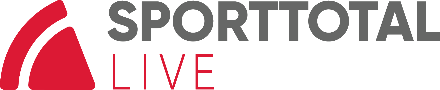 SPORTTOTAL LIVE GmbH
Am Coloneum 2
50829 Köln
Deutschland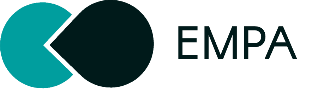 EMPA GmbH
Dieselstraße 5
50259 Pulheim
DeutschlandE-Mail	24hNBR-TV@sporttotal.com